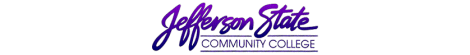 Goal Progress ReportGoal Progress ReportProgram: Child Development Report period:Report period:2019-20202019-2020What has your unit accomplished from the goals you proposed in the first year of your most recent Strategic Plan? What has your unit accomplished from the goals you proposed in the first year of your most recent Strategic Plan? What has your unit accomplished from the goals you proposed in the first year of your most recent Strategic Plan? What has your unit accomplished from the goals you proposed in the first year of your most recent Strategic Plan? GoalsRequest & Justification/ResourcesGoal ProgressStrategies Implemented & Follow-upTo maintain accreditation-OngoingSuccessful completion of annual report; Pay annual fees $1683.00Achieved. Annual Fees paid. Annual report completed and submitted. Positive feedback has been received.  Continue to comply with NAEYC standards. Guidance continues from NAEYC Peer Mentors. To improve quality instruction through faculty/professional development and the review of program curriculum and instruction- OngoingMonthly/Semester Faculty Meetings (Review of faculty evaluation of courses and adjust where needed) Technical and Professional Development Trainings to ensure quality instruction is implemented. Bi-annual Child Development Advisory MeetingsAchieved. 3 Faculty Meetings completed. 4 AITPDN Meetings Completed. Adjustment of course offerings implementing live classroom components. Two Advisory meetings were scheduled. One completed in November. Second postponed due to Covid-19. Training/Webinars completed under the Child Care State Capacity Building Center. Upcoming events including the Stepping Stones Conference in July of 2020. Additional NAEYC webinars and training for Higher Education Peer Reviewer have been completed. Program faculty will continue to seek out professional development opportunities and will continue to work closely with the childcare professional community, governmental agencies, etc. to ensure that the program’s curriculum is current and continues to meet the needs of the community.To enhance the number of dual enrollment sites in the greater Birmingham and surrounding areas while ensuring intentional and modified teaching instruction is being given.Faculty will continue to work with dual enrollment office regarding student need and successb. Faculty will continue to review the course offerings and methods of courses deliveredc. Faculty will provide more information sessions to the community at high schools about dual enrollment including what happens after completiond. Faculty will assist as requested in the process of making sure all dual enrollment sites are cleared under the SACSCOC requirements. Achieved. Faculty assisted in completion of making sure all proposed sites were cleared under the SACSCOC requirements. Three sites are now able to receive dual enrollment courses to obtain the basic certificate which meets the educational component of the Child Development Associate Credential. Program will continue to work with the Office of Dual Enrollment to meet area high school needs for eligible students.Continued improvement to interactive learning facilities/faculty resources.a. Provide any needed faculty/instructional resourcesb. Evaluate current and upcoming needs of the resource room at both the Shelby and Jefferson campusNo current resources are needed at both of Jefferson and Shelby campuses. The Program will continue to assess classroom and instructional needs. Faculty will continue to encourage student use of CHD resource rooms at both Jefferson and Shelby campuses. Expand professional community outreach to enhance student and teacher learning opportunities and program recruitment-OngoingFaculty will continue to be involved in professional organizations and serve in professional capacities both state and local.b. Faculty will continue to market for the program on campus, in various education, online, and community outlets (Ex. Social Media page for all CHD students, Share and Promote the Jefferson State online content for CHD)c. Evaluate the Stepping Stones Workshop of Summer of 2019 and prepare for Stepping Stones Workshop of Summer 2020.d. Continuing service in grants such as the Alabama Infant Toddler Professional Development Network if awarded and completion of bi-annual grant updates/reports for additional grants if awardedAchieved. Faculty maintains relationship with accrediting bodies including NAEYC and the CDA Council for Professional Recognition. Meetings were conducted at various centers and school to market for the CHD program and to bring awareness to the T.E.A.C.H and Leadership Scholarship. Three meetings planned and conducted for the Stepping Stones Workshop for Summer of 2020. Speaker selected, theme chosen, and letters of support received from our state and local governments officials. Observation of the AITPDN including quarterly reports of CDA completion, CDA renewals, and CDA’s in progress. Meetings quarterly with DHR and Alabama Quality Contractors. Program will continue to work closely with the professional community, governmental agencies, childcare centers and others to further enhance and develop the Child Development Program, and to meet the needs for quality childcare.Submission date: April 30, 2020Submission date: April 30, 2020Submitted by: Dr. Cindy ShackelfordSubmitted by: Dr. Cindy Shackelford